g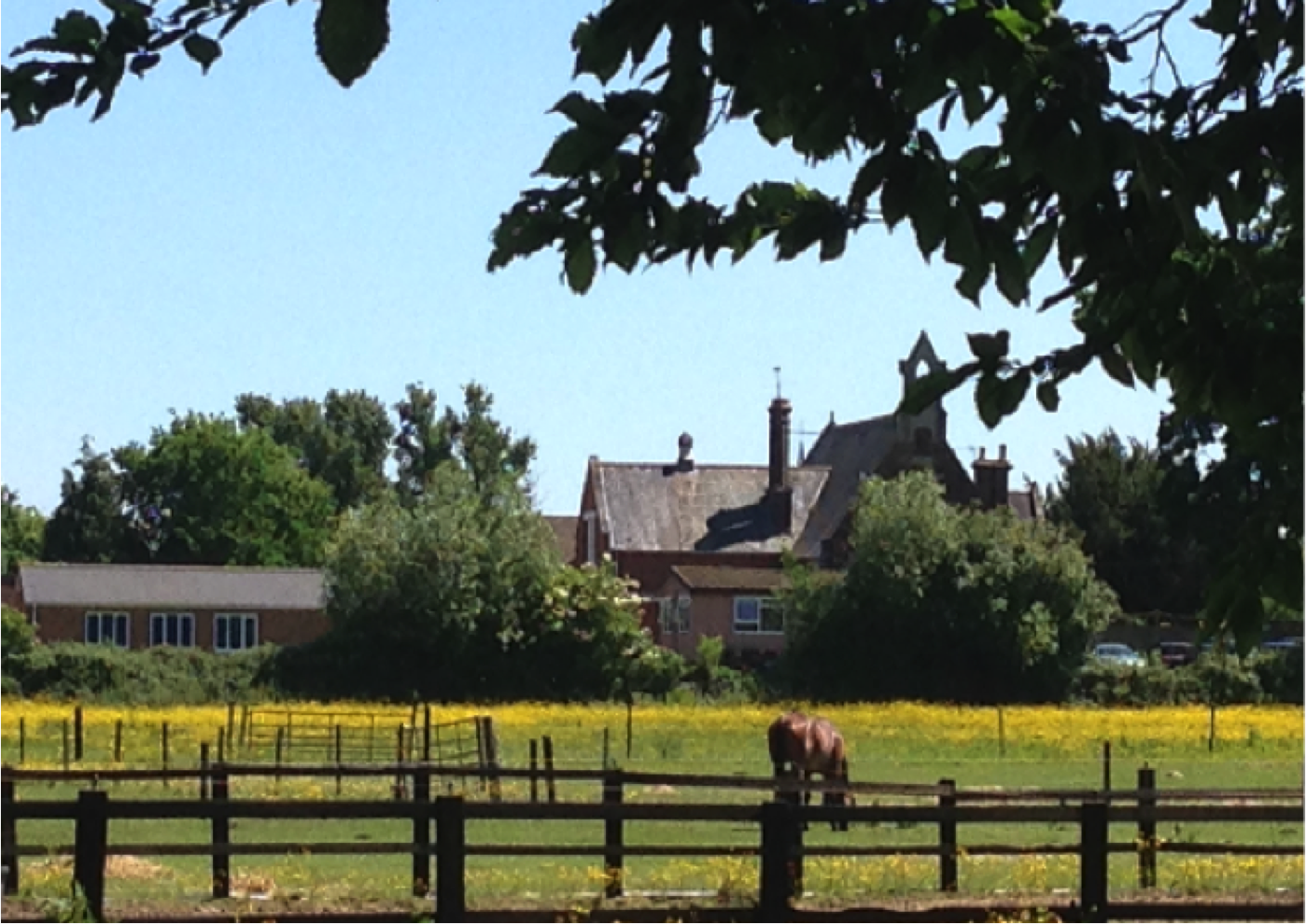 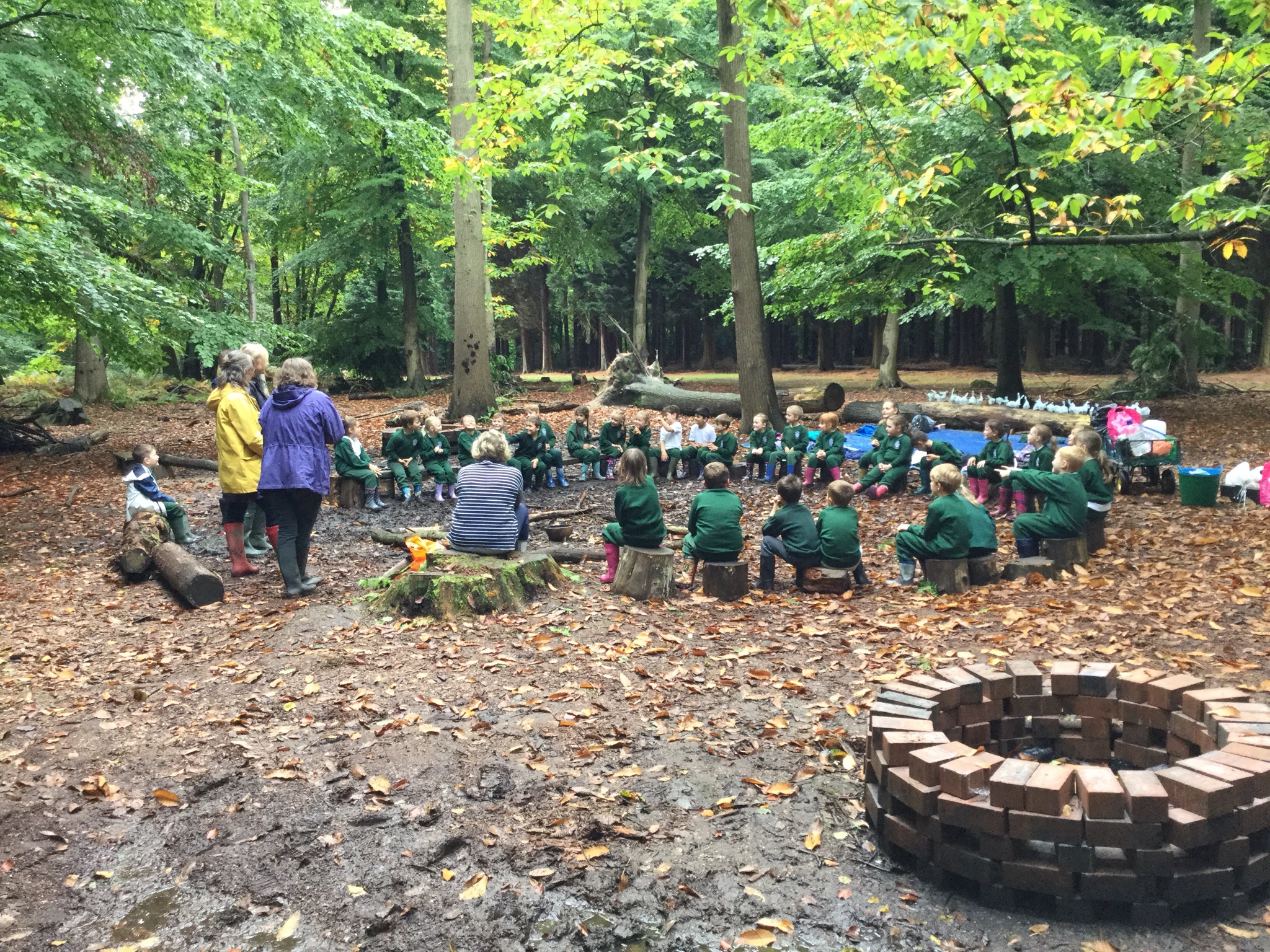 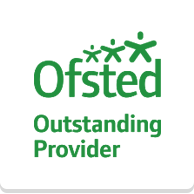 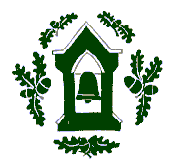 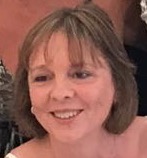 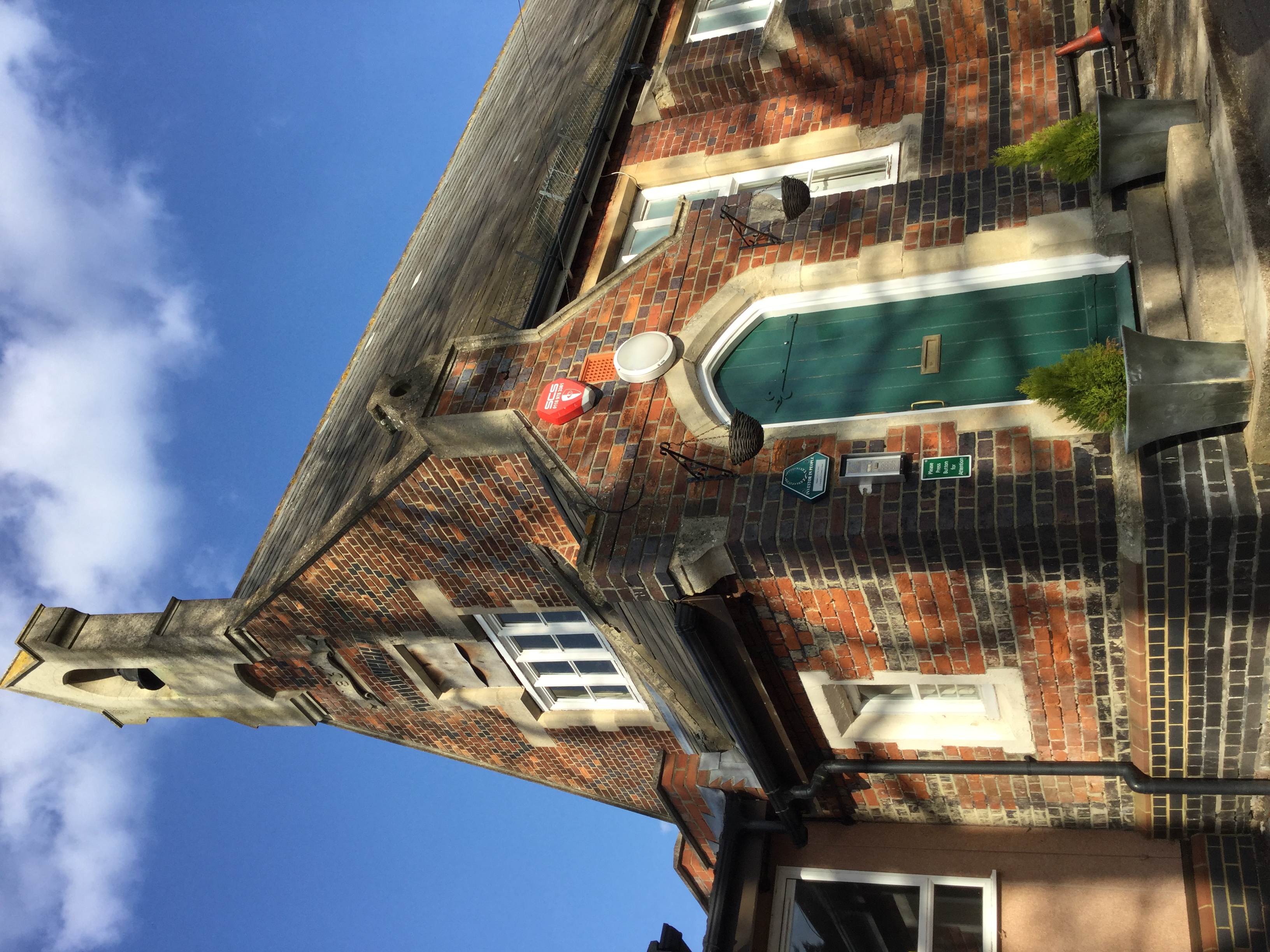 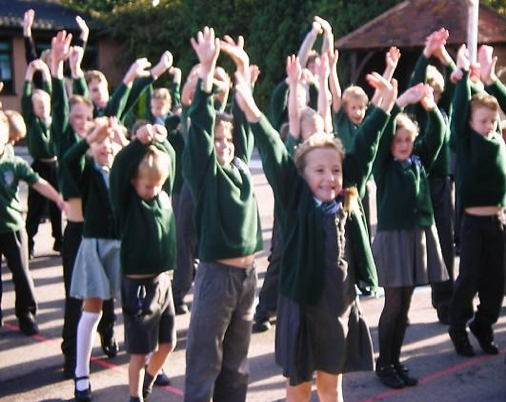 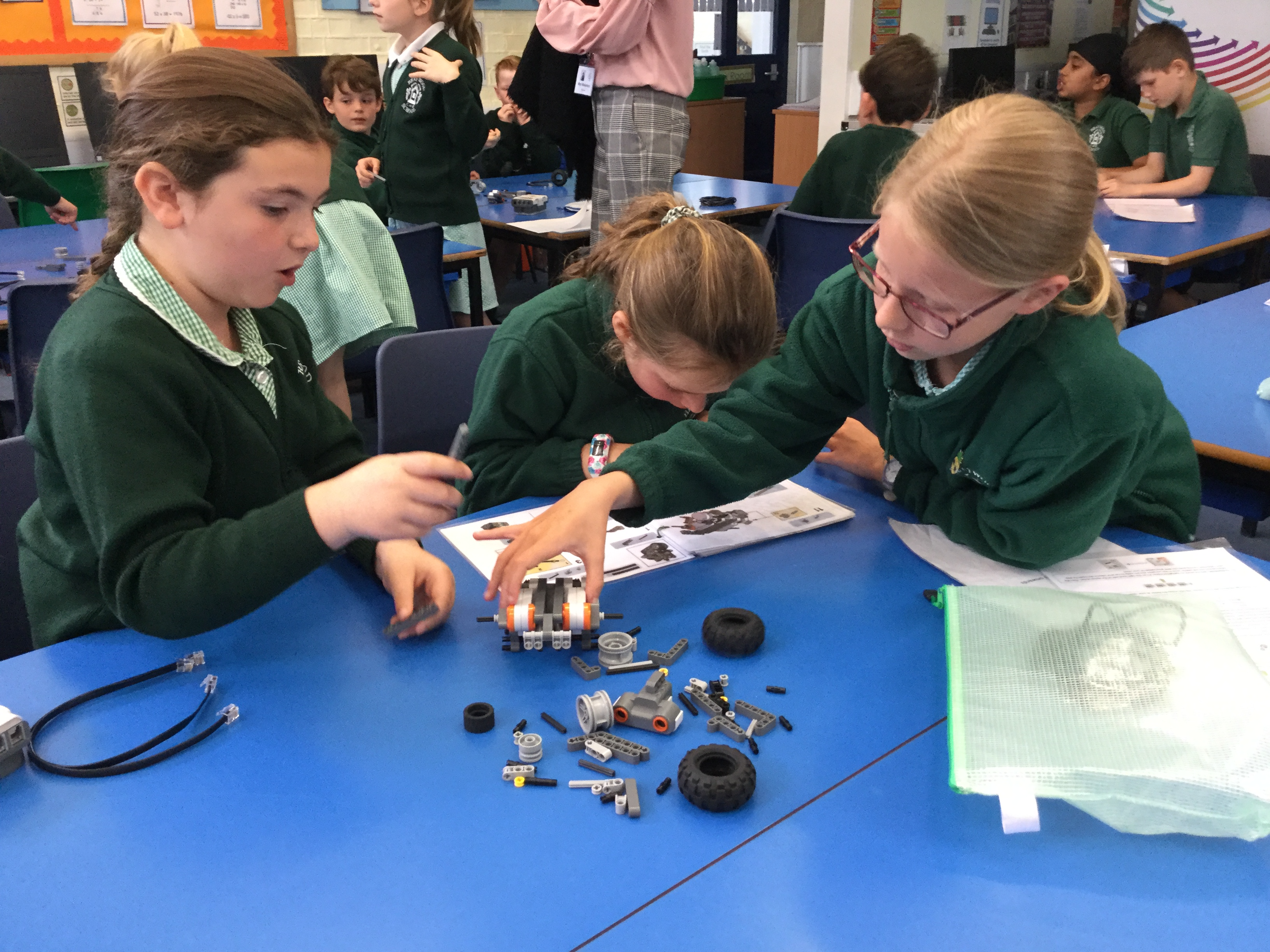 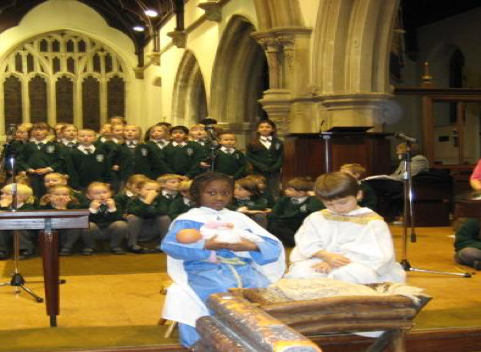 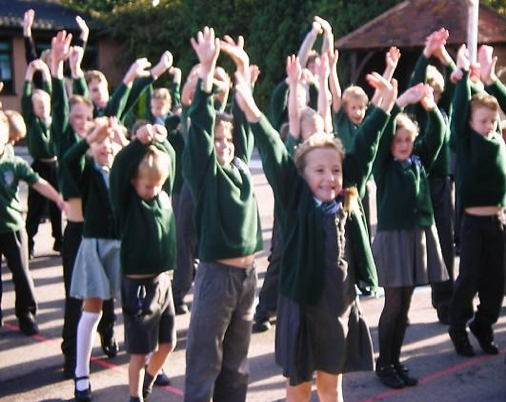 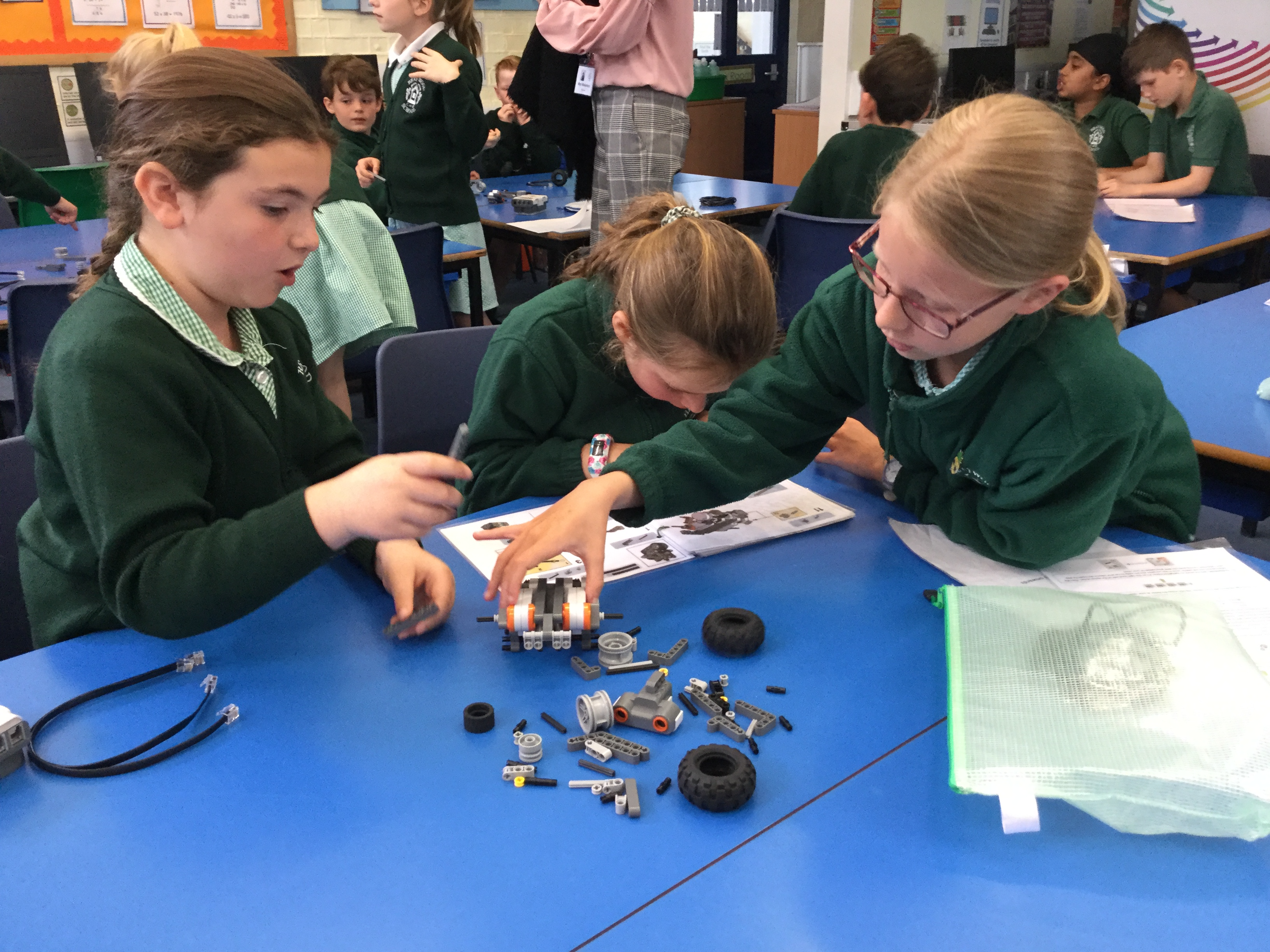 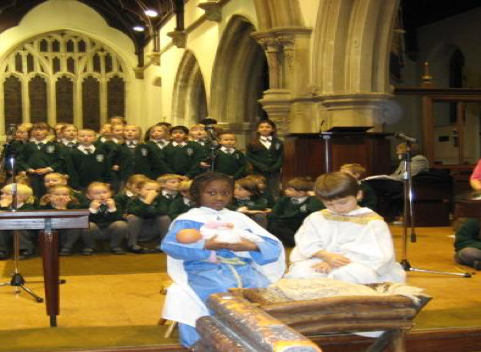 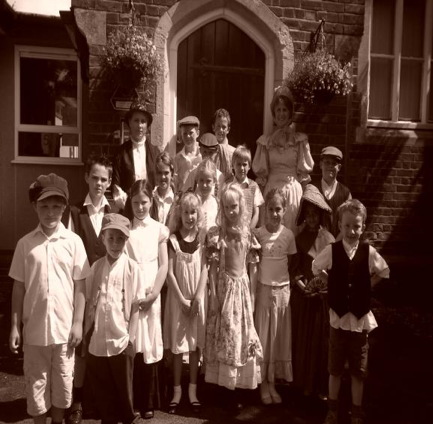 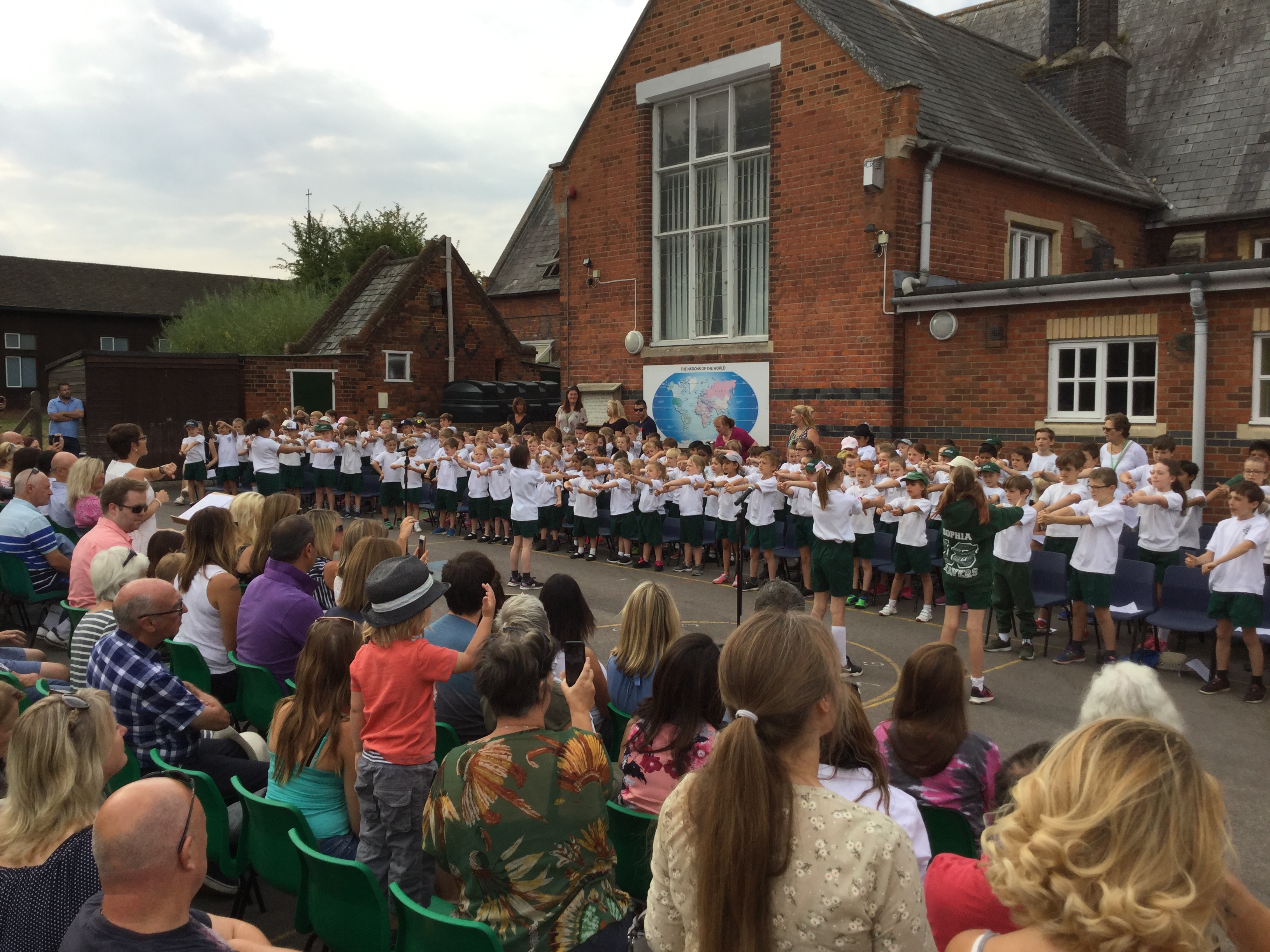 